Anmeldung zum Betreuungsangebot des BG/BRG Reutte Das Betreuungs-Angebot richtet sich an Eltern, die ihr Kind zu Hause nicht betreuen können. Die Anmeldung muss spätestens am Vortag um 12.00 Uhr am BG/BRG eintreffen. Anmeldung an:  brg-reutte@tsn.atName des Schülers/der Schülerin: …………………………………………………………………………………Klasse: …………………………………………………………………………………………………………………………..Datum bzw. Wochentage, an denen das Kind betreut werden soll: ………………………………………………………………………………………………………………………………….…..Wohnort: ………………………………………………………………………………………………………………………Telefonnummer der Eltern: …………………………………………………………………………………………..Email-Adresse der Eltern: ……………………………………………………………………………………………..Wichtige Hinweise:Mund-Nasenschutz-Pflicht in der Schule (auch in den Klassenräumen).Die Kinder benötigen ein Headset (Kopfhörer mit Mikrofon). Ein Handy-Headset ist ausreichend.
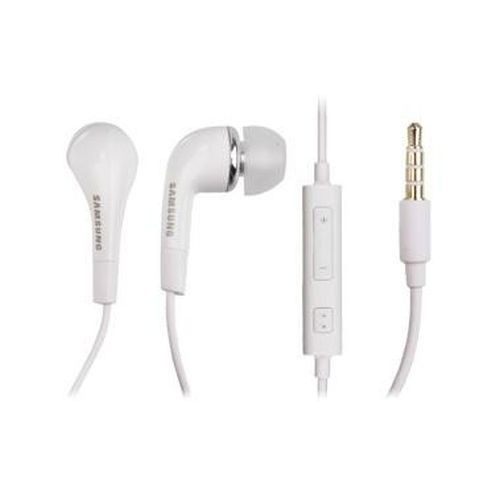 